SIETIZIEDITREPESDRĒBESTEĻIDĒĻIVĀRTIVĀRDI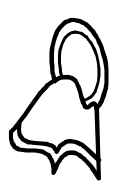 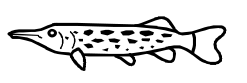 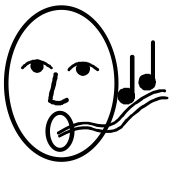 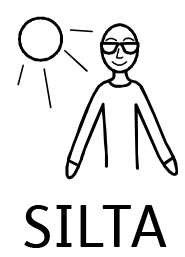 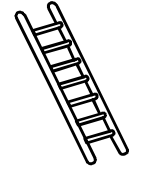 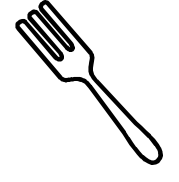 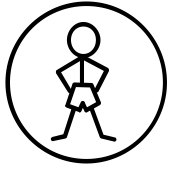 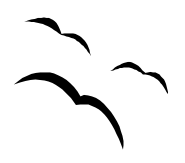 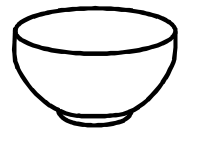 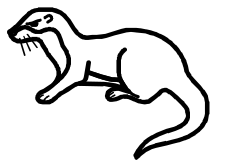 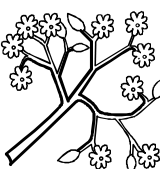 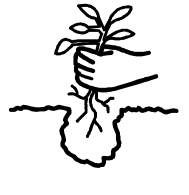 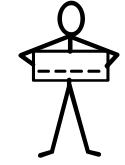 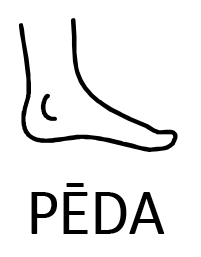 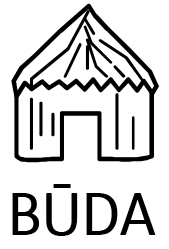 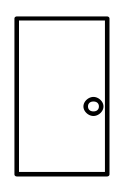 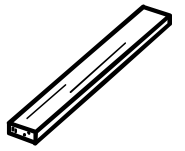 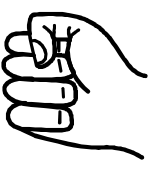 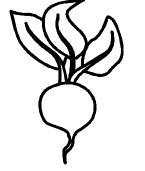 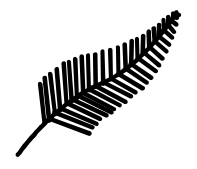 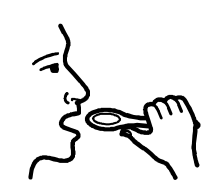 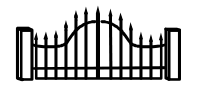 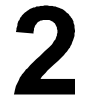 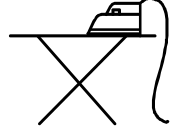 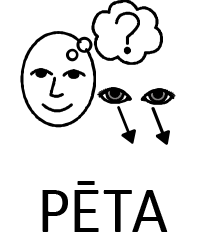 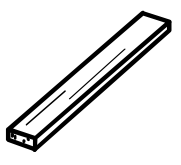 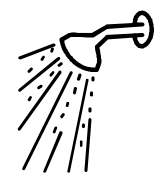 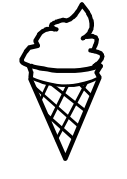 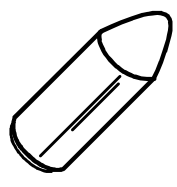 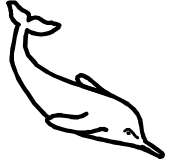 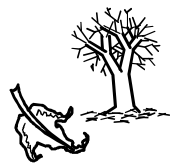 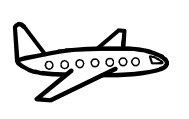 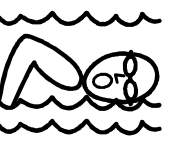 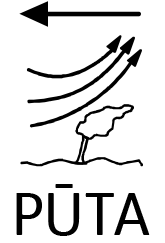 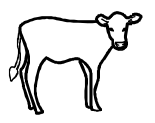 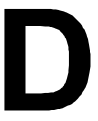 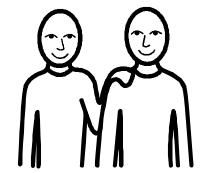 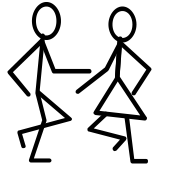 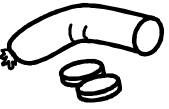 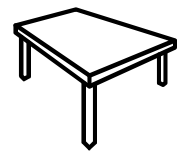 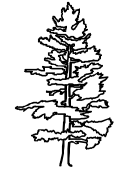 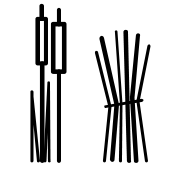 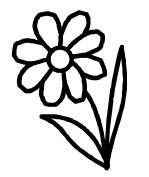 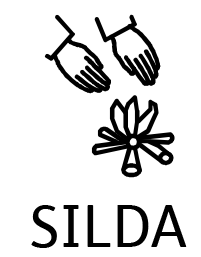 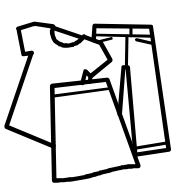 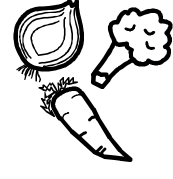 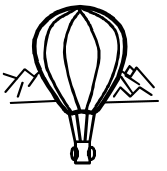 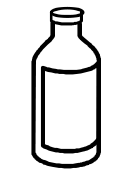 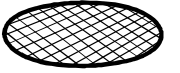 